Cities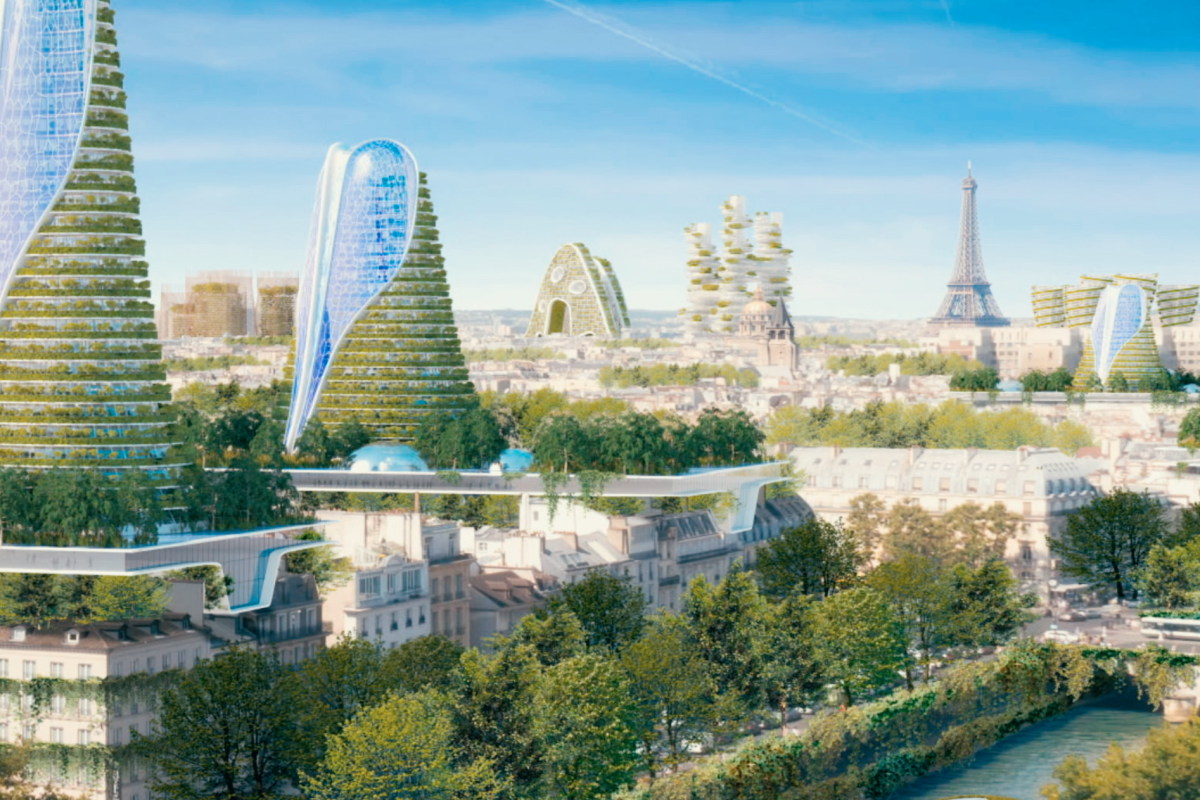 Exercise 1Translate the following words and expressionshttps://quizlet.com/318383677/flashcards Exercise 2Watch the videohttps://www.youtube.com/watch?reload=9&v=fKnAJCSGSdk  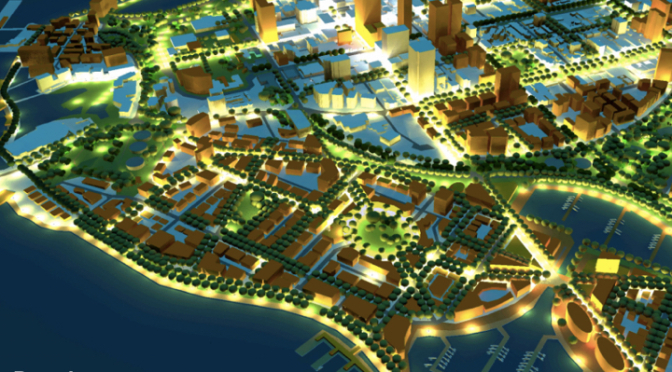 Exercise 3Match words with their definitions smog                             migrate                   congested                   shanty towns                 game changer       
off the grid                     utopia                    ubiquitous                   urban sprawl              infrastructure
1) overcrowded
2) an imaginary place where everything is perfect
3) air pollution
4) the way a city spreads into undeveloped land around it, often without planning permission
5) move from one place to another
6) poor communities where the houses are built out of cheap materials like corrugated iron and plastic sheeting
7) without facilities such as an electricity or water supply
8) the basic facilities a town or city needs, for example: communication, transport, water, and electricity
9) everywhere
10) significantly affecting the result of something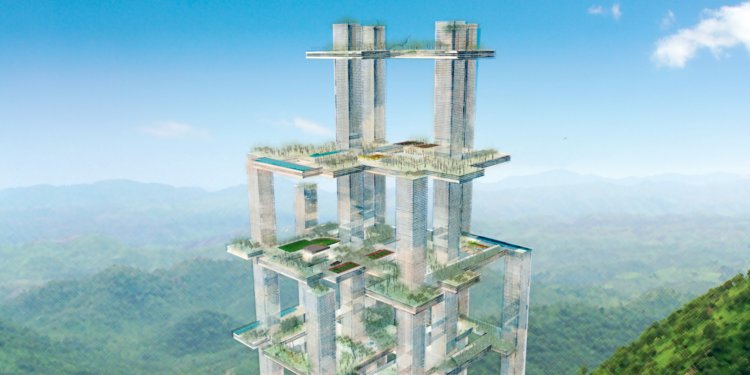 Exercise 4 Fill in the gaps smog            urban sprawl         game changer         ubiquitous      migrate 
communities    off the grid       shanty towns  infrastructure   congested      1) If people could get around easily on foot, or by bike, or by public transport, roads would be less ____– or overcrowded – and less polluted. That sounds rather utopian to me though.2) That sounds fantastic, but what about somewhere like Beijing with its constant ____  – or air pollution – hanging over the city? A lot of people ride bikes there too. So which city is going to be the model for the future?3) Well, today's Los Angeles has terrible urban sprawl and traffic problems.

4) ____  is the way a city spreads into undeveloped land around it, often without planning permission.5) People ____ – or move – from the countryside to the city to get better opportunities, but end up with nowhere to live.

6) So they build their own housing on unoccupied land. These ____ – poor communities where the houses are built out of cheap materials like corrugated iron and plastic sheeting – are often ____  …

7) Which means they don't have an electricity or water supply – or access to healthcare and education. And these ____  are growing, so the problem is getting bigger. So are there any solutions?

8) Well, it's all about improving the____ . That's the basic facilities a town or city needs, for example: communication, transport, water, and electricity. But this shouldn't only mean improving housing conditions, but also promoting education and employment among the inhabitants, and building better communities.9) - What's ____?
    - It means available everywhere. So, the idea behind smart cities is to use technology to collect large amounts of data about how a city is performing.

10) - And that will be a ____– significantly affecting the way our cities function. Hope for the future?
      - Fingers crossed.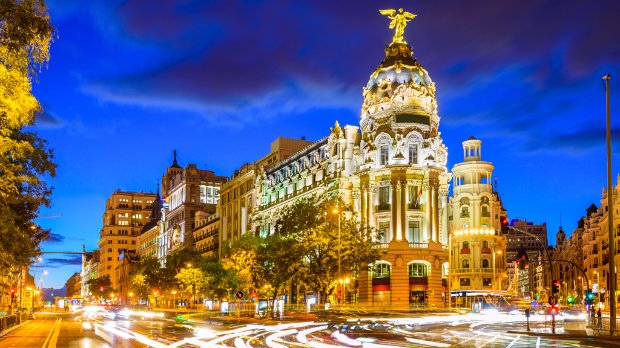 Exercise 5Choose the right answer1) Using this approach shows a large ____ of housing supply, in contrast with the Inspector's finding of a small shortfall.
a) degree
b) surplus
c) income2) For the area, this will ensure the continuation of a ____ supply of quality employment opportunities. 
a) steady
b) still
c) level3) His large-scale color photographs illustrate the unbelievable ____ of Hong Kong's residential high-rises. 
a) semi-permanence 
b) density
c) scale4) But he knew the power of words and ideas and he ____ them to great effect. 
a) sought
b) employed
c) deployed5) Recognizing the limitations of art education in the United States, Coleman____ training in Paris. 
a) looked
b) sought
c) grid6) Seeds and tools can be given, which allow families to grow food and become ____. a) self-sufficient
b) semi-permanent 
c) agricultural 7) Most people who are____ (at least those living in the United States), rely on some combination of alternative energy such as wind, photovoltaic or hydro. 
a) off the hook
b) off the grid
c) off the tableKeyExercise 3Match words with their definitions congested
overcrowdedutopia
an imaginary place where everything is perfectsmog
air pollutionurban sprawl
the way a city spreads into undeveloped land around it, often without planning permissionmigrate
move from one place to anothershanty towns 
poor communities where the houses are built out of cheap materials like corrugated iron and plastic sheetingoff the grid
without facilities such as an electricity or water supplyinfrastructure
the basic facilities a town or city needs, for example: communication, transport, water, and electricityubiquitous
everywheregame changer
significantly affecting the result of somethingExercise 4 Fill in the gaps 1) If people could get around easily on foot, or by bike, or by public transport, roads would be less ____ congested – or overcrowded – and less polluted. That sounds rather utopian to me though.2) That sounds fantastic, but what about somewhere like Beijing with its constant ____  smog – or air pollution – hanging over the city? A lot of people ride bikes there too. So which city is going to be the model for the future?3) Well, today's Los Angeles has terrible urban sprawl and traffic problems.

4) ____  Urban sprawl is the way a city spreads into undeveloped land around it, often without planning permission.5) People ____ migrate – or move – from the countryside to the city to get better opportunities, but end up with nowhere to live.

6) So they build their own housing on unoccupied land. These ____ shanty towns – poor communities where the houses are built out of cheap materials like corrugated iron and plastic sheeting – are often ____ off the grid…

7) Which means they don't have an electricity or water supply – or access to healthcare and education. And these ____  communities are growing, so the problem is getting bigger. So are there any solutions?

8) Well, it's all about improving the____ infrastructure. That's the basic facilities a town or city needs, for example: communication, transport, water, and electricity. But this shouldn't only mean improving housing conditions, but also promoting education and employment among the inhabitants, and building better communities.9) - What's ____ ubiquitous?
    - It means available everywhere. So, the idea behind smart cities is to use technology to collect large amounts of data about how a city is performing.

10) - And that will be a ____ game changer – significantly affecting the way our cities function. Hope for the future?
      - Fingers crossed.Exercise 5Choose the right answer1) Using this approach shows a large ____ of housing supply, in contrast with the Inspector's finding of a small shortfall.
a) degree
b) surplus
c) income2) For the area, this will ensure the continuation of a ____ supply of quality employment opportunities. 
a) steady
b) still
c) level3) His large-scale color photographs illustrate the unbelievable ____ of Hong Kong's residential high-rises. 
a) semi-permanence 
b) density
c) scale4) But he knew the power of words and ideas and he ____ them to great effect. 
a) sought
b) employed
c) deployed5) Recognizing the limitations of art education in the United States, Coleman____ training in Paris. 
a) looked
b) sought
c) grid6) Seeds and tools can be given, which allow families to grow food and become ____. a) self-sufficient
b) semi-permanent 
c) agricultural 7) Most people who are____ (at least those living in the United States), rely on some combination of alternative energy such as wind, photovoltaic or hydro. 
a) off the hook
b) off the grid
c) off the table